VIRTUAL CAMPUS SCAVENGER HUNT—REDLANDS COMMUNITY COLLEGEUsing the virtual campus tour video and the  university’s website, answer these questions about the university. (See page 2 for full URLs.) Is Redlands Community College a public or private college/university? Check all that apply.PublicPrivateLiberal ArtsResearch Historically Black College and University (HBCU)Regional2-YearIvy LeagueHispanic-Serving Institution (HSI)Career/Vo-Tech CenterWhat types of degrees are offered by Redlands CC?CertificateAssociateBachelor’sMaster’sDoctoralIn what city and state is Redlands CC located?______________________________________________Thinking about this location, can you see it being a good fit for you? _____________________________________________________________________________How many students attend Redlands CC? _________________________________________________Is this campus size a good fit for you in terms of number of students? _____________________________________________________________________________Mascots are animals or symbols that schools invent or adopt to represent their values, and are often used to generate spirit at sporting events. What is the name of Redland CC’s mascot? ___________________________________________________________________________________True or False: The college’s ranch is located on campus. TrueFalseWhat sports does Redlands CC offer? ___________________________________________________________________________________What is the name of the main administrative building on campus? _________________________________________________________Where can you stop on campus for coffee, pizza, and a soft drink? ___________________________________________________________________________________ When you go to college, you can often live on campus. Does Redlands CC offer on-campus housing (residence halls, dorms, etc.)?YesNo Which of these are clubs at Redlands CC? Native American Student OrganizationPhotography clubAggie clubAll of the above True or false: Redlands CC has an online bookstore.TrueFalse Where can you watch a basketball game? ___________________________________________________________________________________ What building houses the nursing program? ___________________________________________________________________________________ What parts of campus did you enjoy the most and why? ______________________________________________________________________________________________________________________________________________________________________We hope you have enjoyed the campus tour and scavenger hunt. 
Please check out our Virtual Campus Tours spreadsheet for additional campus tours!*Redlands Community College Virtual Campus Tour Video: https://www.redlandscc.edu/campus-tours*Redlands Community College Website: https://www.redlandscc.edu/ *For other virtual campus tours: https://k20center.ou.edu/wp-content/uploads/2020/02/Virtual-PSE-Visits-List.xlsx Answer Key 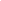 